Leter Pozicionimi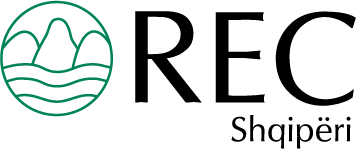 SEKTORI I MENAXHIMIT TE INTEGRUAR TE MBETJEVE NE SHQIPERI, VESHTIRESITE, SFIDAT DHE NEVOJA PER OFRIMIN E NJE SHERBIMI TE PERSHTATSHEM PËR PROCESIN E INTEGRIMIT.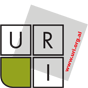 26.04.2017QëllimiNisur nga gjendja e renduar e shërbimit të menaxhimit të mbetjeve të ngurta urbane në vend, Instituti i Kërkimeve Urbane paraqet këtë letër pozicionimi me qëllimin për të kapërcyer këtë situate. Ky dokument analizon implikimet ligjore, teknike dhe mjedisore të cilat shoqërojnë këtë shërbim si dhe thekson rëndësinë e marrjes në konsiderate të disa ndryshimeve të paraqitura si rekomandime në këtë letër pozicionimi.HyrjeQeveria Shqiptare është e angazhuar në procesin e anëtarësimit të plotë në BE dhe për këtë qëllim veçanërisht Ministria e Mjedisit është duke punuar drejt përafrimit dhe adoptimit të legjislacionit Shqiptar në përputhje me instrumentet legjislativë të BE. Ashtu siç theksohet edhe në Progres Raportet e viteve të fundit të  e BE, Menaxhimi i mbetjeve vazhdon të jetë shqetësim serioz për vendin dhe ndonëse është bërë progres në legjislacioni duhet të përputhet më tej me “acquis”. Planifikimi, kordinimi dhe zbatimi i politikave dhe investimeve për menaxhimin e mbetjeve po zhvillohet shume ngadal, kapacitetet administrative mbeten shume të kufizuara.   Shqipëria duhet të zhvillojë infrastrukturën e nevojshme, institucionet dhe një sistem për monitorimin, kontrollin dhe raportimin e lëvizjeve të mbetjeve, si dhe te nxise riciklimin.  Menaxhimi i mbetjeve është i rregulluar kryesisht nga Ligji për Qeverisjen Vendore, Ligji për Menaxhimin e Integruar të Mbetjeve dhe Ligjit për Mjedisin, si dhe disa akte ligjore, rregullore dhe konventave ndërkombëtare të ratifikuara nga Kuvendi i Shqipërisë.ProblematikaProblemet lidhen kryesisht me shtrirjen e pjesshme të mbulimit me shërbim, me grumbullimin dhe largimin e pamjaftueshëm të mbetjeve, sasinë e kufizuar që depozitohet dhe trajtohet në landfill-e, ekzistencën e një numri të madh të vend depozitimeve (të lejuara dhe të palejuara) të cilat janë jashtë standardeve sanitare dhe inxhinierike, numrin e kufizuar dhe cilësinë jo të mirë të pajisjeve për grumbullimin dhe transportin e mbetjeve, mungesën e ndarjes së mbetjeve në burim dhe % e vogël të riciklimit, mungesën e infrastrukturës për menaxhimin e integruar të mbetjeve. Dy vitet e fundit sektori është përfshirë nga ndryshimet e papritura në kursin e politikave që udhëheqin transformimet në këtë sektor, të cilat kohët e fundit kanë nxjerrë në pah iniciativën e qeverisë për të financuar nëpërmjet formatit të PPP  të ndërtimit të tre incineratorëve në Elbasan (drejt përfundimit) Fier dhe Tiranë. Studimet e fizibilitetit për këta inceneratorë nuk janë bërë publike, për rrjedhojë mbartin me vete një dyshim të madh mbi kapacitetet, llojin e mbetjeve si dhe kostot, përfshi ato për investimet kapitale dhe operacionaleNga ana tjetër problemet lidhen dhe me mungesën e planeve lokale ose rajonale të menaxhimit të mbetjeve të parashikuara në ligj. Aktualisht, janë hartuar 7 plane zonale/rajonale, por asnjë prej tyre nuk është miratuar nga Këshilli i Ministrave, ndërsa vetëm tre janë miratuar nga këshillat e qarqeve respektive. Për rrjedhojë këto plane nuk janë bërë asnjëherë efektive dhe duke qenë se kanë kaluar vite që kur janë hartuar, tashmë ato kanë kaluar kohen e zbatimit në këtë mënyrë është e nevojshme të hartohen nga e para ose të përditësohen të paktën për të reflektuar ndryshimet territoriale dhe administrative që kanë ndodhur në Shqipëri nga viti 2015.Një problem tjetër shumë i rëndësishëm është dhe mungesa e burimeve financiare fondeve të mjaftueshme dhe shpërndarja në mospërputhje me objektivat e Strategjisë dhe masat e Planit Kombëtar. Nga viti 2011 deri ne vitin 2014 financimi për sektorin ka qenë në nivelin mesatar pre rreth 21.0 milion Euro /vit, sa 21% ose në një diference mesatare prej 80.0 milion Euro/vit me parashikimin e PKMM. Niveli më i lartë i financimeve për mbetjet në vitin 2015 është sa 26 % e parashikimit, ndërsa në 2016 është sa 47 % e kostos vjetorë siç është llogaritur në PKMM.Rekomandime Përsa i përket legjislacionit në fuqi Instituti i Kërkimeve Urbane ka përgatitur disa rekomandime te cilat do të sjellin përmirësimin e situatës aktuale të sektorit. Rekomandime për qëndrueshmërinë e politikave për sektorin. Strategjia Kombëtare specifikon që Shqipëria, si shtetet anëtare dhe vendet e tjera të pranuara në të shkuarën dhe sot në BE, ka pranuar se landfill-et do të jenë opsioni kryesor për depozitimin dhe trajtimin final të mbetjeve. Në këtë kontekst, ne kërkojmë që qeveria të ndalojë politikën e mbjelljes së impianteve për incenerimin e mbetjeve, si një mënyrë të pastudiuar, të papërshtatshme dhe të parakohshme për Shqipërinë. Ndërtimi i impianteve të trajtimit të mbetjeve, përpunimi dhe incinerimi duhet bërë në kuadër të një masterplani kombëtar dhe zonimit efektiv për shpërndarjen e kësaj infrastrukture.  Rekomandime për përmirësimin e ligjit Nr. 10 463 “Për menaxhimin e integruar të mbetjeve. Hierarkia dhe përparësitë e menaxhimit të mbetjeve duhet të udhëhiqen nga nevojat akute të vendit dhe zbatimi i Direktiva të BE duhet të jenë komplementare për të shprehur synimin afatgjatë të vendit. Aktualisht problemi kryesor në vend është grumbullimi i mbetjeve dhe shtrirja e mbulimit me këtë aspekt të shërbimit. Për këtë arsye në Nenin 6 të këtij ligji, përveç përcaktimit të hierarkisë, duhet të përcaktojë një dispozite e cila në plan të parë detyron që në Shqipëri, ministria (ministritë) dhe të gjitha autoritetet përgjegjëse janë të detyruara të sigurojnë grumbullimin e mbetjeve në të gjithë territorin e vendit, krahas zbatimit të hierarkisë së menaxhimit të integruar, duke adresuar kështu problemin kryesor me të cilin përballet vendi.Përgjegjësia e njësive vendore për menaxhimin e mbetjeve. Sipas pikës 12, neni 21 ku e gjithë përgjegjësia për shërbimin e menaxhimit të mbetjeve rendon mbi kryetarin e bashkisë rekomandohet që kjo pike duhet ndryshuar, ashtu sikunder duhet plotësuar përgjegjësitë e KM (sic eshte rasti per krijuesit fillestar apo per te gjithe prodhuesit) për të nxjerrë norma se si kryhet menaxhimi i integruar i mbetjeve nga bashkitë si institucione.Rekomandojmë që cështja e menaxhimit të mbetejve të bëhët një cështje kombëtare. Për të ralizuar këtë duhet që të bëhën disa ndryshime përsa i takon formimit, antarësimit dhe rolit të Komitetit për Menaxhimin e Integruar të Mbetjeve.Ky komitet duhet të jetë “kombëtar” i përbërë nga përfaqësues të grupeve të interesit dhe duhet të luaj një rol të rëndësishëm në hartimin e politikave për menaxhimin e integruar të mbetejve si dhe në monitorimin e zbatimit të planeve dhe politikave në këtë fushë.  Ky komitet duhet të drejtohet nga kryeministri dhe duhet të ketë në përbërje përvec ministrit të mjedist edhe përfaqësues nga shoqata dhe grupet e interesit, perfshire industrine e riciklimit, autoritetet vendore, përfaqësues të tjerë të biznesit, përfaqesues nga shoqatat e shoqërisë civile dhe eksprete të pavarur, akademikë përfaqësues të shoqatave nga mediat etj.Ky komitet duhet të hartojë dhe propozojë politikat kombërtare dhe të monitorojë shpërndarjen e investimeve dhe zbatimin e programeve qeveritare dhe ato të financuara nga donatorë për menaxhimin e integruar të mbetjeve.Rekomandime për përmirësimin e Planit kombëtar të menaxhimit të integruar të mbetjeve. Nenet 10 dhe 12 të këtij plani të cilët parashikojnë hierarkinë e përgatitjes se planeve vendore dhe kombëtare të menaxhimit të mbetjeve duhet përmirësuar në funksion dhe të ndarjes se re administrative-territoriale të vitit 2015. Në vijim të kësaj reforme nuk është më e nevojshme që planifikimi të bëhet në tre nivele, por vetëm në dy nivele, (i) qendror (Plani Kombëtar i Menaxhimit të Mbetjeve PKMM),  dhe (ii) vendor/bashkiak ose grupim bashkish (Plani Vendor i Menaxhimit të Integruar të Mbetjeve -PVMM)). PBMIM aprovohen nga këshillat bashkiake, dhe depozitohen në MM; ndërsa MM kontrollon përputhshmërinë e planeve vendore me Planin Kombëtar.Neni 55 i cili paraqet përgjegjësitë për raportimin e të dhënave. Rekomandohet që ky nen duhet të riformulohet për të përcaktuar qartë së kush, çfarë raporton dhe kush është përgjegjës për të mbajtur, përpunuar dhe raportuar të dhënat lidhur më mbetjet. Neni duhet të detyrojë që të dhënat mbi mbetjet të raportohen mbi bazë peshimi dhe jo me hamendje. Ky nen gjithashtu duhet të përmbajë detyrimin e bashkive për të mbajtur dhe raportuar të dhëna të peshuara të sakta për mbetjet bashkiake. Një normë tjetër do të jetë e nevojshme për të përcaktuar saktësisht arkitekturën e formës dhe përmbajtjen e sistemit të raportimit, treguesit e performancës, mënyrën e raportimit dhe të dhënat që raportohen të ndara në një aneks bashkëngjitur ligjit.Qeveria duhet të krijojë Fondin e Mjedisit, si një instrument i cili do të garantojë se do të punohet në mënyrë të vazhdueshme për të shtuar burimet financiare dhe rritur sasinë e fondeve që do të dedikohen dhe investohen për menaxhimin e integruar të mbetjeve sipas objektivave strategjike dhe jo sipas politikave momentale. Këto investime duhet të synojnë ndërtimin e infrastrukturës dhe sigurimin e destinacionit përfundimtar për trajtimin e mbetjeve.Rekomandime për përmirësimin e VKM 177 “Për ambalazhet dhe mbetjet e tyre” në të cilin janë vendosur afatet e ligjore për reduktimin dhe riciklimin e ambalazheve dhe mbetjeve të tyre. Afatet dhe sasitë që duhet të rikuperohen nëpërmjet riciklimit dhe kompostimit duhet të rishikohen. Ky rishikim duhet të bëhet duke u bazuar në një qasje më holisitke dhe duke mundësuar paraprakisht një diskutim dhe konsultim të gjerë me bashkitë, gjë që do të lejojë vlerësimin e mundësive reale të bashkive për t’iu përgjigjur afateve, si dhe grupet e tjera të interesit përfshirë industrinë e riciklimit, grumbulluesit informale etj. Këto afate duhet të përputhen më planet e Qeverisë për të siguruar investime dhe projekte të cilat do të çojnë në ndërtimin e Stacioneve të Transferimit, pa të cilat objektivat e reduktimit të mbetjeve nëpërmjet riciklimit dhe kompostimit nuk do të realizohen kurrë.Rekomandime lidhur me ligjin Nr. 8094 “Për largimin publik të mbeturinave”. Ky ligj e kufizon në kohe shtrirjen e kontratave të shërbimit për menaxhimin e mbetjeve deri në 5 vjet dhe ofron për zgjedhje vetëm një forme kontraktimi (atë me sipërmarrje ose ndryshe kontrate shërbimi). Krahas ky ligj si në formë dhe në përmbajtje është në kundërshtim me ligjin 10 463. Për këtë arsye ky ligji duhet ë abrogohet për ti lënë hapësirë zbatimit të ligjit 10 463 si dhe ligjit për koncesionet dhe PPP-te dhe akteve te tjera ligjore (Kodi Civil) për të siguruar që kontraktimi me të tretë të mos kufizohet në 5 vjet por për aq kohë sa operatorët privat, mbi bazën e një studimi fizibiliteti dhe një plani të qartë, të kenë mundësi që të shlyejnë investimet kapitale nëpërmjet normës së amortizimit.Rekomandim për përmirësimin e Ligjit “Për prokurimin publik” neni 58/1 “Kontratat sektoriale”. Sipas nenit 22, rrjeti i integruar i impianteve të trajtimit të mbetjeve bazohet në konceptin e “Teknikave më të mira të disponueshme (TMD)”. Për të siguruar menaxhimin në rrjet dhe sipas TMD si më sipër, duhet të behën ndryshime edhe në ligjin “Për prokurimin publik” veçanërisht në nenin 58/1 “Kontratat sektoriale”.Në ketë nen duhet të përfshihet edhe sektori i menaxhimit të mbetjeve si një sektor strategjik, pasi edhe kjo fushë përfshin disa veprimtari, si grumbullim, transport, trajtim, reduktim nëpërmjet kompostimit dhe riciklimit etj. Ky ndryshim do ti ndihmonte shume bashkitë për të lehtësuar kontraktimin e të gjitha shërbimeve në një “dorë” ose “në një rrjet” ashtu siç veprohet edhe për sektorët e tjerë si furnizimi me ujë, energji etj.Ky ndryshim motivohet edhe nga fakti se sektori i menaxhimit të mbetjeve është cilësuar tashme si një “sektor strategjik”.Vetëm duke marre në konsideratë rekomandimet e mësipërme si dhe me ane të përmirësim të legjislacionit në termat e zbatueshmerisë dhe me afate dhe objektiva të realizueshëm mund të ketë një efekt të matshëm dhe pozitiv në ecurinë e sektorit shërbimit të menaxhimit të integruar të mbetjeve të ngurta urbane.Ju lutemi për komente ose informacion shtesë të kontaktoni Institutin e Kërkimeve Urbane ose REC Shqipëri në adresat e mëposhtme:INSTITUTI I KËRKIMEVE URBANERr. “Asim Vokshi”, Nd. 14, Hyrja 11, Ap. 56, Kodi postar 1057, Tirane, Shqipëri Tel/Faks: 042256840,e-mail: info@uri.org.al WEB: www.uri.org.alQENDRA RAJONALE E MJEDISITRr. Ismail Qemali, Nr.27,Kutia postare 127, Tiranë, ShqipëriTel/Faks: 04 223 29 28e-mail: rec.albania@rec.orgWEB: www.rec.al